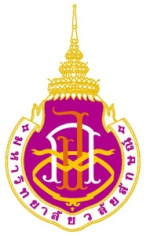 โครงการจัดตั้งสถานวิจัยวิทยาการสุขภาพ มหาวิทยาลัยวลัยลักษณ์อาคารวิจัยวิทยาการสุขภาพ  222 ต.ไทยบุรี อ.ท่าศาลา จ.นครศรีธรรมราช 80161 โทร 075-672553-4 โทรสาร 2551วันที่..............................................	ข้าพเจ้า..............................................หน่วยงาน.................................................โทรศัพท์ (ภายใน)........................... มือถือ..............................................e-mail..........................มีความประสงค์จะขอยืมครุภัณฑ์ (ตามรายละเอียดด้านล่างนี้)เพื่อ.........................................................................................................................................................................................ในวันที่....................................ถึงวันที่............................................... โดยมีรายละเอียด ดังนี้	ตามรายการที่ยืมนี้ ข้าพเจ้าจะดูแลรักษาเป็นอย่างดี  หากชำรุด เสียหาย ทำให้ครุภัณฑ์ดังกล่าวไม่อยู่ในสภาพที่ยืมไป หรือครุภัณฑ์ดังกล่าวสูญหายไป ข้าพเจ้าขอรับผิดชอบโดยไม่มีเงื่อนไขใด ๆ ทั้งสิ้น  ทั้งนี้ ข้าพเจ้าจะส่งคืนครุภัณฑ์ภายในวันที่.............................................................                 (ลงชื่อ)..........................................ผู้ยืม 			(ลงชื่อ)..........................................ผู้ให้ยืม 
                       (                                     )			       (                                    )                   วันที่................................................		                  วันที่........................................	          ___________________________________________________________________________________________ใบคืนครุภัณฑ์	ตามที่ข้าพเจ้า.................................................................................ได้ยืมครุภัณฑ์ตามใบยืมเลขที่..........................บัดนี้ข้าพเจ้าขอคืนครุภัณฑ์และอุปกรณ์ประกอบดังกล่าวเรียบร้อย                  (ลงชื่อ)..........................................ผู้ส่งคืน 		(ลงชื่อ)..........................................ผู้รับคืน                         (                                  )		      (                                  )                    วันที่............................................			   วันที่..............................................ลำดับที่รายการจำนวนหมายเหตุ12345